Supplementary MaterialsFigure S1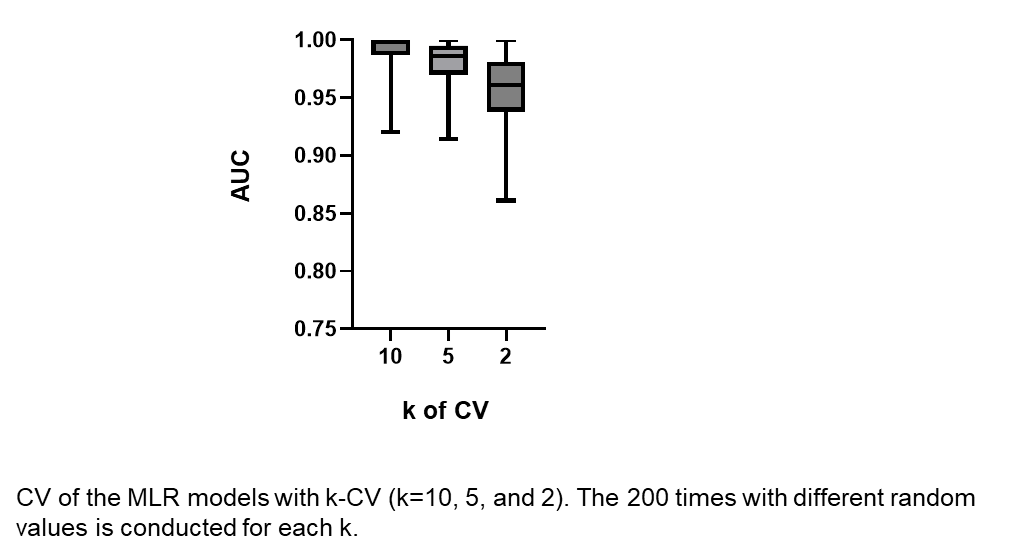 